About 400 meters from the place where the engine fell off.Second crash-place. Here the rest of the aircraft was found, in a ditch. After the war one engine was found here.RV 326 Mosquito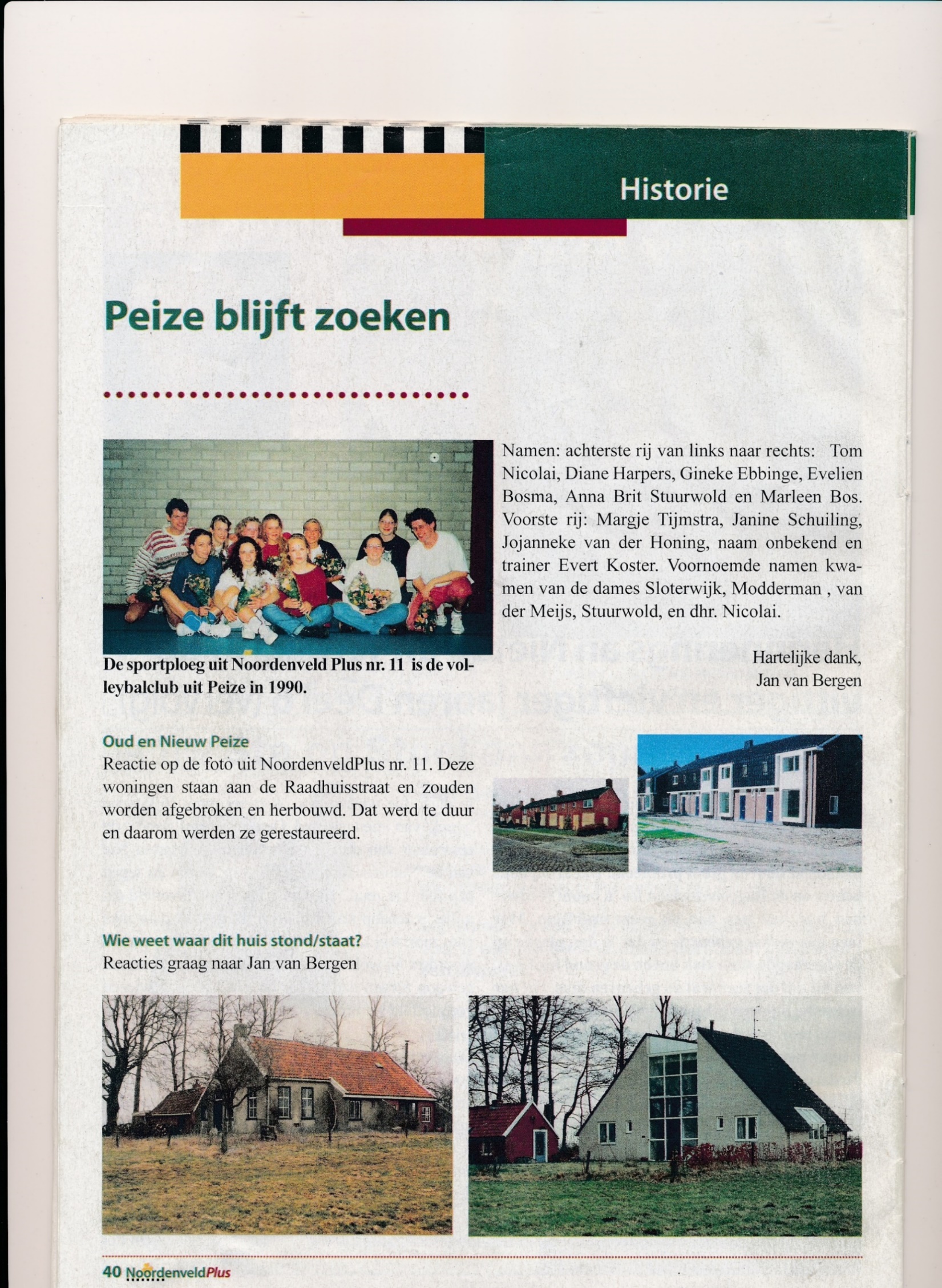 In front of this farmhouse the propellers of the MM 202 Mosquito were found. (Municipality Peize)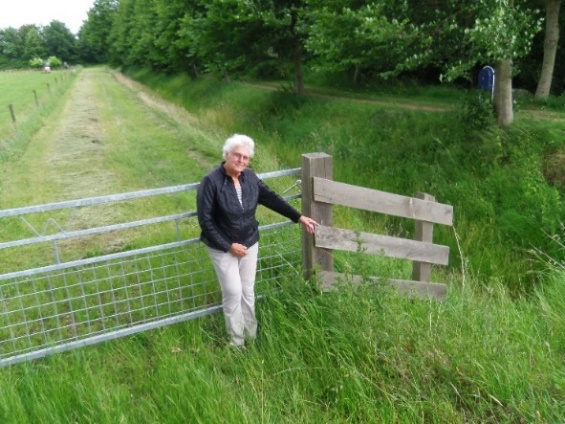 Grietje Blaauwwiekel-Van Lingen, poiting to the place the propellers were found.  (before the farmhouse)MM 202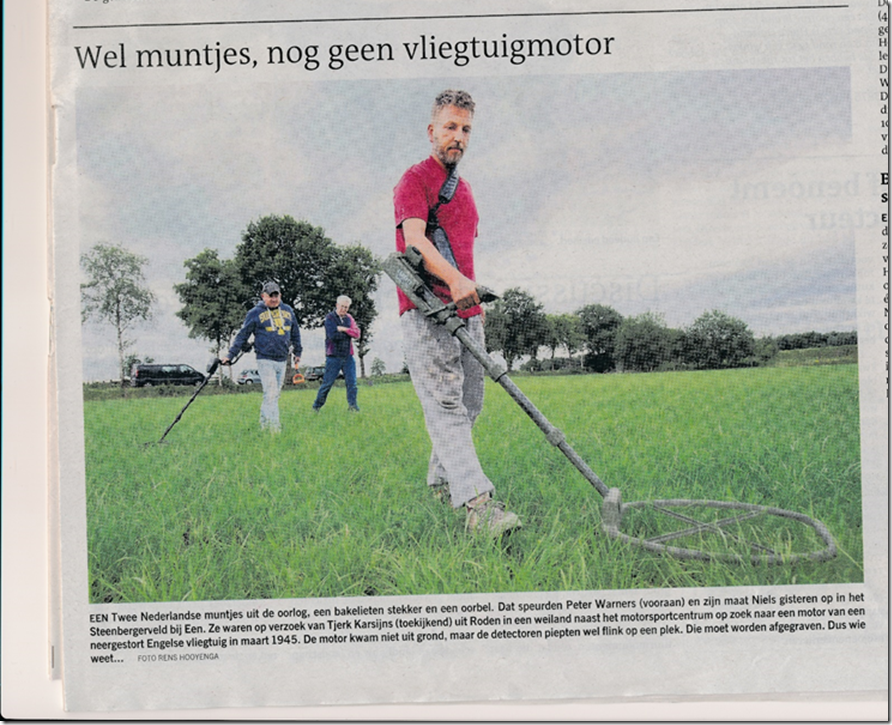 This picture was in the newspaper on July 5  2017.Searching for the propellers and Engine of the Mosquito RV 326.Two spots were found, exactly on the place the 87-year old lady told us.